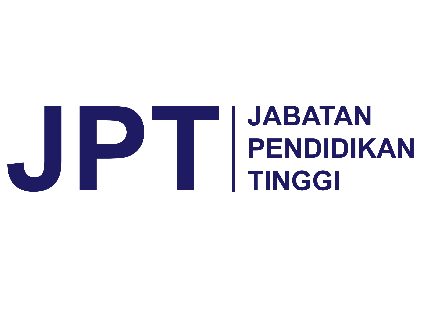 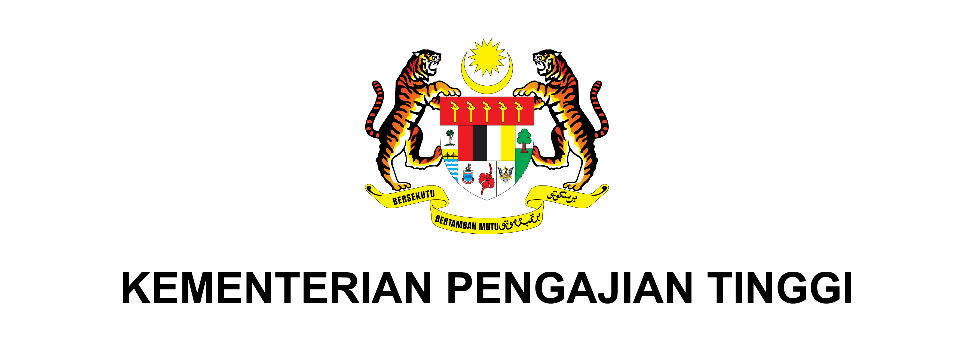 SENARAI SEMAKPENGHANTARAN DOKUMEN CADANGAN PENUH (FULL PROPOSAL)PERMOHONAN GERAN MALAYSIA LABORATORIES FOR ACADEMIA-BUSINESS COLLABORATION (MyLAB)NAMA UNIVERSITI PENERAJU  : _________________________________________MAKLUMAT PERMOHONAN 	 : *Semua dokumen perlu disediakan dan dikemukakan kepada urus setia MyLAB sebanyak lima (5) salinan termasuk dokumen asal.KLAUSA PENAFIAN: Pihak TTO / RMC / pejabat setara di Universiti telah meneliti dokumen yang berkaitan sebelum penyerahan dibuat kepada JPT, KPT. Pihak TTO / RMC / pejabat setara di Universiti memahami syarat permohonan bahawa sekiranya dokumen yang dihantar tidak lengkap maka pihak JPT, KPT berhak menolak permohonan yang dikemukakan. Bidang PenyelidikanTandakan (√ ) pada yang berkenaanTenaga Perkhidmatan Perniagaan dan KewanganKebudayaan, Kesenian dan PelanconganPerubatan dan Penjagaan KesihatanTeknologi dan Sistem Pintar(Kejuruteraan dan Pembuatan Generasi Baharu)Bandar Pintar dan PengangkutanAir dan MakananPertanian dan PerhutananPendidikanAlam Sekitar dan BiodiversitiBIL.PERKARA / TAJUKTTO / RMC  UNIVERSITIURUS SETIA MyLAB1*Borang Permohonan Projek MyLAB yang telah lengkap diisi dan telah ditandatangani dan diperakukan oleh TNC (P&I) / Pengarah TTO / RMC / pejabat setara di Universiti.2*Borang Ringkasan Permohonan Projek MyLAB yang telah lengkap diisi oleh Pejabat TTO / RMC / pejabat setara di Universiti.3*Profil syarikat industri kolaborasi termasuklah dokumen seperti berikut:3Borang 9, 24, dan 49 atau Borang Teras (Akta Syarikat 2016) bersama dengan laporan tahunan terkini;3Memorandum Perjanjian (MoA) atau Memorandum Persefahaman (MoU) atau lain-lain dokumen yang berkaitan antara industri dan universiti atau yang telah dipersetujui sebelum permohonan dibuat; dan3Sijil insolvensi terkini dari Jabatan Insolvensi Malaysia.4Lembaran terma (term sheet) antara Universiti Peneraju dan semua kolaborator.5Compact disc / pendrive yang mengandungi dokumen-dokumen lain yang berkaitan perlu diserahkan kepada urus setia MyLAB ketika menghantar borang permohonan.6Lain-lain dokumen yang berkaitan.Tandatangan :Jawatan :Nama dan nombor untuk dihubungi:Nama _________________ No. Tel _____________Nama _________________ No. Tel _____________Tarikh: